         КАРАР								ПОСТАНОВЛЕНИЕ«02 »  февраль  2017 й.					            « 02  »  февраля   2017 г.         № 6  О внесении изменений в расходную часть бюджета сельского поселения Мерясовский сельсовет муниципального района Баймакский район Республики Башкортостан        На основании решения Совета сельского поселения Мерясовский сельсовет муниципального района Баймакский район Республики Башкортостан № 6     от   02. 02.2017г.. «О внесении изменений в решение Совета сельского поселения Мерясовский сельсовет  № 48 от 21 декабря 2016 г.  «О бюджете сельского поселения Мерясовский  сельсовет муниципального района Баймакский район Республики Башкортостан на 2017 год и на плановый период 2018 и 2019 годов», администрация сельского поселения  Мерясовский сельсовет муниципального района Баймакский район Республики Башкортостанпостановляет:остатки средств на 01.01.2017 г.  в размере – 63,2 тыс. рублей, направить  на другие вопросы в области национальной экономики (долг БТИ) -  35,8 тыс.руб., на культуру – 27,4 тыс.руб., согласно приложения.Глава сельского поселения Мерясовский сельсовет муниципального района  Баймакский  район Республики  Башкортостан                                           Хафизова Т.М.Приложение к постановлению администрациисельского поселения Мерясовскийсельсовет муниципального района Баймакский район Республики Башкортостан№ 6    от « 02 » февраля 2017 г. «О внесении изменений в расходную часть бюджета сельского поселения Мерясовский сельсовет муниципального района Баймакский район Республики Башкортостан»Изменения, вносимые в расходную часть бюджетаучреждения на 2017 год. БАШКОРТОСТАН  РЕСПУБЛИКАhЫ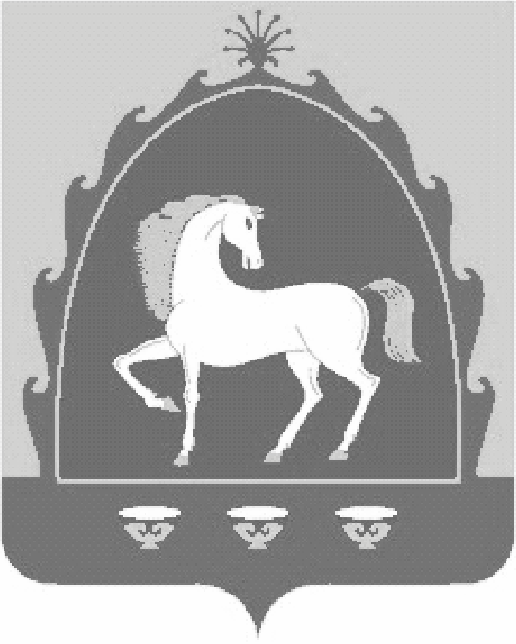  БАЙМАK  РАЙОНЫМУНИЦИПАЛЬ   РАЙОНЫНЫHМЕР»С   СОВЕТЫАУЫЛ   БИЛ»М»hЕХАКИМИ»ТЕ453656, Баймаk районы, Мерэс ауылы, А. Игебаев, 1Тел.  8 (34751) 4-28-43.АДМИНИСТРАЦИЯСЕЛЬСКОГО   ПОСЕЛЕНИЯ МЕРЯСОВСКИЙ   СЕЛЬСОВЕТ МУНИЦИПАЛЬНОГО   РАЙОНА БАЙМАКСКИЙ  РАЙОН РЕСПУБЛИКИ БАШКОРТОСТАН453656, Баймакский район, село Мерясово, ул.А. Игебаева, 1Тел.  8 (34751) 4-28-43кодыВсего(тыс. руб.)кодыВсего(тыс. руб.)\0412\791\99\0\00\03330\244\226.10\ФЗ.131.03.108\\15027\\   013-111235,8\0804\791\14\0\00\45870\244\290.8\ФЗ.131.03.116\\        \\   013-111227,4Итого:63,2